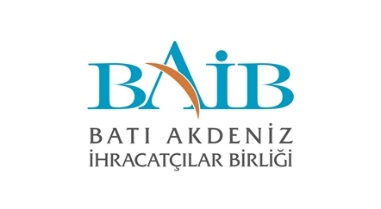 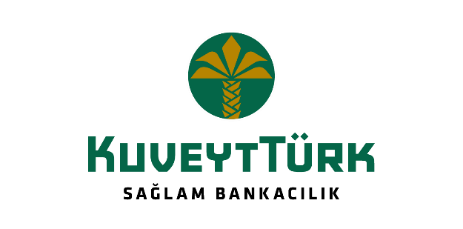 BATI AKDENİZ İHRACATÇILAR BİRLİĞİ VE KUVEYT TÜRK KATILIM BANKASI A.Ş BANKACILIK İŞLEMLERİ PROTOKOLÜ
MADDE 1 – TARAFLAR
Büyükdere Cad. No:129 Esentepe / Şişli / İSTANBUL Adresinde mukim KUVEYT TÜRK KATILIM BANKASI Aspendos Bulvarı No:163 Muratpaşa-Antalya Batı Akdeniz İhracatçılar Birliği aşağıda belirtilen şartlarda anlaşmışlardır.
MADDE 2 – TANIMLAR
Protokolde yer alan;
ifade etmektedir.
MADDE 3 – AMAÇ VE KAPSAM
Bu Protokol’ün amacı; ÜYE’lere işbu Protokol kapsamında belirlenen özel koşullar ile nakdi
ve gayri nakdi ticari kredi kullandırılmasına ilişkin usul ve esasların düzenlenmesidir.
ÜYE’lere Protokol kapsamında BANKA kaynaklarından kullandırılacak nakdi ve gayri nakdi
kredi talepleri; BANKA tarafından kendi prosedürlerine ve mevzuatına göre tamamen serbestçe
değerlendirilecektir. İşbu Protokol herhangi bir şekilde BAİB’in bütün ÜYE’lerine kredi kullandırılacağı ya da ÜYE’lerin tüm kredi taleplerine olumlu cevap verileceği anlamına gelmemekte olup, kredi’yi kullandırıp kullandırmama, kullandırmayı uygun
bulduğu Kredi’nin tutarını, masraf ve komisyonlarını belirleme ve Kredi’ye ilişkin diğer
hususlardaki takdir yetkisi tamamen Banka’ya aittir.
MADDE 4 – KREDİ TALEBİ
Kredi talebinde bulunan firmalar BANKA’ya ÜYE olduklarını bildirmeleri ve BAİB üye listesinden teyit edilmesi akabinde BANKA’ca yapılacak değerlendirmenin olumlu bulunması ve BANKA’nın cari mevzuat esasları kapsamında ÜYE lehine kredi limiti tahsis edilmesine engel teşkil edecek herhangi bir husus bulunmaması halinde, ÜYE lehine BANKA tarafından belirlenecek olan kredi limitini aşmamak üzere uygun görülen tutarda ve koşullarda kredi kullandırılabilecektir. ÜYE lehine tahsis edilen kredi limitleri kapsamında kredi kullandırımı, BANKA cari mevzuat esasları kapsamında ve işbu Protokol’ün takip eden maddelerinde belirtilen koşullarda gerçekleştirilebilecektir.  
MADDE 5 – KREDİ KULLANDIRIM KOŞULLARI
ÜYE’lerin iş bu Protokol kapsamında indirimli kâr payı ve komisyon oranından nakit ve gayri nakit kredi kullanabilmesi için aşağıdaki şartları yerine getirmesi gerekmektedir. Söz konusu krediler, sıra taksitli düzenli ödeme planları için belirtilmiş olup; bunun dışında farklı ödeme taleplerinde ise indirimli kâr payı oranlarına 4‘er Baz Puan1 eklenecektir.- Kullandırılacak ihracat işlemlerinin finansmanına yönelik kredilerde, bu  kredilerin karşılığı olan ihracat bedellerinin ÜYE tarafından BANKA’ya getirilmesi,
- BANKA ürünlerinden en az 3 adedini kullanıyor olması veya 3 ay içerisinde aktif olarak
kullanılır hale getirilmesi gerekmektedir, (Çek karnesi, otomatik ödeme, Vergi/SGK
ödemesi, Özel Cari Hesap, Katılma Hesabı, DBS, İnternet Bankacılığı, Maaş Ödemesi,
Business Kart, POS, Dış Ticaret ve Sigorta Ürünleri, Ödeme Çeki, Tahsil Çeki, Yatırım
Fonu, Kira Sertifikası )Yukarıda belirtilen şartlar yerine getirilse dahi BANKA hiçbir gerekçe gösterme zorunluluğu olmaksızın krediyi kullandırıp kullandırmamakta serbesttir.MADDE 6 – İHRACAT TAAHHÜTLÜ İŞLETME KREDİSİ (Banka Kaynaklı YP)
ÜYE firmanın ihracat bedelini BANKA’ya getirmesi ve yukarıda belirtilen ürünlerden 3 adedini kullanması şartıyla Bankanın onayı olması halinde Döviz işlemlerde 4 baz puan, TL kredilerde 4 baz puan indirimiyle işletme kredisi kullandırımı yapılabilecektir. Yukarıda belirtilen şartlar yerine getirilse dahi BANKA hiçbir gerekçe gösterme zorunluluğu olmaksızın krediyi kullandırıp kullandırmamakta, krediyi kullandırması halinde belirtilen oranları ve kredi koşullarını değiştirmekte tamamen serbesttir.MADDE 7 – İHRACAT FİNANSMAN KREDİSİ
ÜYE tarafından vadeli akreditife veya avalli kabul kredili vesaik mukabili işleme bağlanacak ihracat karşılığında Döviz ihracat finansman kredisi kullanılabilecek, alacağın vadesinden önce bedelinin BANKA’ca belirlenecek bir kısmını alabilecektir. İhracata konu malın yüklemesinin yapılmaması şartıyla Bankanın onayı olması halinde Döviz işlemlerde 4 baz puan, TL kredilerde 4 baz puan indirimiyle işletme kredisi kullandırımı yapılabilecektir. Ayrıca üyeler ihracat finansmanı noktasında Avans ve/veya Kesin İhracat Finansmanı kullanımı yapabilecektir. Üyelerin talebi üzerine Uluslararası Tedarik Zinciri Finansmanı (FCI) için firma bazlı limit ve oran çalışması yapılabilecektir.Yukarıda belirtilen şartlar yerine getirilse dahi BANKA hiçbir gerekçe gösterme zorunluluğu
olmaksızın krediyi kullandırıp kullandırmamakta, krediyi kullandırması halinde belirtilen
oranları ve kredi koşullarını değiştirmekte tamamen serbesttir.MADDE 8 – TARIM FİNANSMAN KREDİSİA-) TARIM İŞLETME FİNANSMAN KREDİSİ: ÜYE’lere işletme sermayelerinin finansmanı için (yem, gübre, tohum veya müstahsil makbuzuna dayalı ürünler gibi) öncelik sağlanacak olup, Döviz işlemlerde 4 baz puan, TL kredilerde 4 baz puan indirimiyle tarım işletme kredisi kullandırımı yapılabilecektir.B-) TARIM YATIRIM FİNANSMAN KREDİSİ: ÜYE’lerin kullanacağı traktör, tarımsal ekipman ve makinaların finansmanı için sigortalarının BANKA tarafından yapılması şartıyla finansal kiralama işlemlerinde Bankanın onayı olması halinde Döviz işlemlerde 4 baz puan, TL kredilerde 4 baz puan indirimiyle kullandırımı yapılabilecektir.  Yukarıda belirtilen şartlar yerine getirilse dahi BANKA hiçbir gerekçe gösterme zorunluluğu
olmaksızın krediyi kullandırıp kullandırmamakta, krediyi kullandırması halinde belirtilen
oranları ve kredi koşullarını değiştirmekte tamamen serbesttir.
MADDE 9 – EXİMBANK SEVK ÖNCESİ İHRACAT KREDİSİ (TL/YP)
ÜYE’lere işletme sermayelerinin finansmanı için Eximbank Sevk Öncesi İhracat Kredisi  (SÖİK) kredilerinde öncelik tanınacaktır.
MADDE 10  – İTHALAT AKREDİTİF VE KABUL KREDİ İŞLEMLERİ
ÜYE’lerin, ihracat ürünlerine ilişkin olarak yurtdışından yapacakları alımlarına yönelik gerçekleştirecekleri ithalat akreditif işlemleri, avalli/avalsiz ithalat işlemleri ile diğer gayri
nakdi kredi işlemlerine BANKA uygulamaları doğrultusunda aracılık edilecektir. ÜYE’nin BANKA ürünlerinden en az 3 adedini kullanıyor ve/veya 3 ay içerisinde aktif olarak
kullanır hale getirilmesi ve ilgili işleme ilişkin ihracat bedelinin BANKA’ya getirilmesi koşuluyla Vadeli İthalat Akreditifleri ve Avalli Poliçeli ithalat işlemlerinde yıllık % 0,9, Sight İthalat akreditiflerinde ise yıllık %0.5 oran ile fiyatlama yapılacaktır.Yukarıda belirtilen şartlar yerine getirilse dahi BANKA hiçbir gerekçe gösterme zorunluluğu
olmaksızın gayrinakdi krediye aracılık edip etmemekte, aracılık etmesi halinde belirtilen
oranları ve koşulları değiştirmekte tamamen serbesttir.
MADDE 11 – HARİCİ GARANTİ VE TEMİNAT MEKTUPLARI
ÜYE’nin BANKA ürünlerinden en az 3 adedini aktif olarak kullanıyor ve/veya 3 ay içerisinde aktif kullanır hale getirilmesi ve ilgili işleme ilişkin ihracat bedelinin BANKA’ya getirilmesi  şartıyla  aşağıdaki fiyatlama yapılacaktır. Komisyon oranı her devre için 600 TL’den az olamayacaktır.Gümrük ve KDV iadesi Teminat Mektuplarında                              % 0,4
*Mahkemelere hitaben ve kredi teminine yönelik verilecekler Teminat Mektubu ve Garantiler bu Protokol kapsamında değerlendirilmeyecektir..MADDE 12 – İHRACAT AKREDİTİFİ TEYİDİ ÜYE’lerin, ihracat ürünlerine ilişkin olarak yurtdışına yapacakları akreditifli satışlarda BANKA’dan talep edilen Teyit ile ilgili; yurtdışı bankanın bankamızda kullanıma hazır Limiti bulunması, bu limitlerin açık olması ve Banka ile yurtdışı banka arasında RMA – SWİFT ilişkimiz olması durumunda, ülke ve kıta bazlı komisyon fiyatlaması aşağıdaki şekilde olacaktır; Singapur, Norveç, İsviçre,Danimarka, Lüksemburg, Hollanda, İsveç, Yeni Zelanda, Kanada,Almanya,Finlandiya,Avustralya, Avusturya, Hong Kong, ABD, Belçika, Tayvan,Güney Kore, İngltere,Macau,Katar,Çekya,Fransa,Kuveyt ve BAE için % 0,30 orandan fiyatlanacaktır.Şili,Slovakya,Japonya,Malta,İsrail,İrlanda,Estonya,Polonya,İzlanda,Slovenya,Litvanya,Malezya, İspanya,Çin,Letonya,Bermuda,Suudi Arabistan için %0,60 orandan fiyatlanacaktır.Meksika,Peru,Güney Kıbrıs,Kolombiya,Uruguay, Portekiz,İtalya, Panama, Tayland, Hindistan, Filipinler, Trinidad&Tobago,Macaristan,Romanya, Bulgaristan,Endonezya,Hırvatistan,Mauritius,Fas, Kazakistan,Rusya, Botsvana için %1,25 orandan fiyatlanacaktır.Diğer ülkeler için % 1,75-2,50 oranla fiyatlama yapılacaktır. Yukarıda belirtilen şartlar yerine getirilse dahi BANKA hiçbir gerekçe gösterme zorunluluğu
olmaksızın gayrinakdi krediye aracılık edip etmemekte, aracılık etmesi halinde belirtilen
oranları ve koşulları değiştirmekte tamamen serbesttir.MADDE 13 – ICIEC SİGORTASI (The Islamic Corporation for the Insurance of Investment and Export Credit) ICIEC, İslam Kalkınma Bankası grubuna bağlı olarak faaliyet gösteren ve ülkeler arasındaki dış ticaret faaliyetlerini desteklemek üzere kurulmuş olan bir sigorta kuruluşudur.Kuveyt Türk olarak ICIEC ile yaptığımız işbirliği çerçevesinde kuruluşun “Akreditif Sigortası” ürününü kullanmaktayız. Bu ürün ile ihracatçı müşterilerimizin kendileri lehine açılan ihracat akreditiflerine teyit talep etmeleri halinde, bankamızın teyit ekleme kabiliyetini artıran ve risk sigortalamasına imkan veren bir enstrümandır.ICIEC, İslam Konferansı Örgütü’ne üye 44 ülke ve bunun dışında üye olmayan önemli sayıda Afrika ülkesi ve Türki Cumhuriyetler işlemlerine de bu hizmeti sunabilmektedir ancak ülke/banka limitlerinin dinamik ve değişken yapısından dolayı bu ülke ve bankalara dair liste yayınlamamakta ve dolayısıyla işlem bazlı olarak yanıt vermektedir. ÜYE’lere ihracat akreditiflerinde talep ettikleri teyit için gerekli olması durumunda özellikle Ortadoğu ve Afrika  ülkeleri için ICIEC Sigortası konusunda öncelik verilecektir. MADDE 14 – FİNANSAL KİRALAMA
ÜYE’lerin ihracata yönelik malların üretiminde kullanacağı makinaların finansmanı için ihracat bedellerinin BANKA’ya getirilmesi ve sigortalarının BANKA tarafından yapılması şartıyla finansal kiralama işlemlerinde Bankanın onayı olması halinde Döviz işlemlerde 4 baz puan, TL kredilerde 4 baz puan indirimiyle kullandırımı yapılabilecektir.  MADDE 15 – TARIM POS HİZMETİÜyelerin CebimPOS / Sanal pos veya Fiziki Pos talebi olması halinde kendilerine öncelik tanınarak bankamız ürünlerinden en az 3 adedini kullanıyor olması veya 3 ay içerisinde aktif olarak kullanır hale getirilmesi gerekmektedir. Yukarıda belirtilen şartlar yerine getirilse dahi BANKA hiçbir gerekçe gösterme zorunluluğu
olmaksızın ilgili hizmeti sunup sunmama noktasında, belirtilen
oranları ve koşulları değiştirmekte tamamen serbesttir.MADDE 16 – TOHUM KART HİZMETİÜyelerin, bankamızdan Tohum Kart talebi olması durumunda, kendilerinden limit tahsis ücreti alınmayacaktır. Yukarıda belirtilen şartlar yerine getirilse dahi BANKA hiçbir gerekçe gösterme zorunluluğu
olmaksızın ilgili hizmeti sunup sunmama noktasında, belirtilen
oranları ve koşulları değiştirmekte tamamen serbesttir.MADDE 17 – BAİB’e ÖZEL KOMİSYON PAKETLERİÜYE’lerin yurt içi ve yurtdışı işlemlerinde, TL ve Dövizlerde dahil olmak üzere aşağıdaki şartlarla birlikte paketlerden yararlanma imkanı bulunmaktadır.BAİB Dış Ticaret Paketi ( 6 aylık ) – 600 USDYurtiçi/Yurtdışı Gelen Döviz Transferi  - 25 adet Yurtiçi / Yurtdışı Giden Döviz Transfer  - 20 adetİthalat Vesaik Mukabili İşlem  - 10 adetİhracat Vesaik Mukabili İşlem  - 10 adetİhracat Akreditifi İhbar  - 10 adetİBKB Alış 30 Adet USD*Paketlerimiz İhracat Bedeli, Nakliye Sigortası, İnternet Şube veya Mobil Şube, Oto SGK, Gümrük veya Diğer Vergi Ödemeleri ürünlerinden en az iki tanesinin kullanımı ile aktifleşecektir.Burada yazılı adetleri aşan işlemlerde Bankamız cari ücret ve komisyon tutarları uygulanacaktır.BAİB Paketi ( 6 Aylık ) – 600 TLİlk çek karnesi 20 adet Tahsile Çek 20 adetŞubeden EFT 35 adet  Şubeden Havale  25 adet Burada yazılı adetleri aşan işlemlerde Bankamız cari ücret ve komisyon tutarları uygulanacaktır.*Paketlerimiz : “İnternet Şube veya Mobil Şube, Oto SGK Talimatı, Vergi Ödemeleri, Business ve KOBİ Kart” ürünlerinden en az iki tanesinin kullanımı ile aktifleşecektir.)*Paketlerimizde işlem tutarı üst sınırı bulunmamaktadır.*Bankamızla ilgili olmayan kargo, muhabir, noter gibi masraflar fiyatlara dahil değildir.Yukarıda belirtilen şartlar yerine getirilse dahi BANKA hiçbir gerekçe gösterme zorunluluğu
olmaksızın gayrinakdi krediye aracılık edip etmemekte, aracılık etmesi halinde belirtilen
oranları ve koşulları değiştirmekte tamamen serbesttir.
MADDE 18 – EK HİZMETLER:

MADDE 19 – DİĞER HUSUSLAR
Taraflar işbu Protokol nedeniyle aralarında çıkacak her türlü anlaşmazlıkta, BANKA’nın
defterlerinin; muhasebe, bilgisayar, mikrofilm, mikrofiş, ses, görüntü ve sair kayıtlarının ve
belgelerinin esas alınacağını, bunların (teyit edilmiş olsun veya olmasın) kesin delil teşkil
ettiğini, bunlardaki kayıtlara herhangi bir nedenle itiraz etmeyeceklerini ve bunların içeriğini
ve doğruluğunu kabul ettiklerini; BANKA’ya karşı tüm haklarından peşinen feragat ettiklerini
kabul, beyan ve taahhüt ederler.
Bu Protokol’ün 1. maddesinde belirtilen adresler Taraflar’ın yasal ikametgahı olarak kabul
edilecek ve bu Protokol’ün uygulanması ile ilgili olarak Taraflar her türlü tebligatı bu adreslere
yapacaklardır. Adres değişiklikleri değişiklik tarihinden en az 30 gün (otuz gün) önce karşı
tarafa noter kanalıyla yazılı olarak bildirilmediği takdirde bu adreslere yapılan tebligatlar
geçerli sayılacaktır.Taraflar; işbu protokol ve protokolün uygulanması sırasında diğer taraf, diğer tarafın personeli ve müşterilerine ait kimlik, adres, telefon, hesap ve sair bilgileri ve diğer taraf ait her türlü gizli bilgiyi, işbu sözleşme amacı dışında kullanmayacak yetkisiz üçüncü kişilere aktarmayacak, kamuya açıklamayacak ve kendi gizli bilgilerini korumada gösterdikleri özenin aynını diğer tarafın gizli bilgilerinin korunması için de göstereceklerdir. Aksi takdirde gizli bilgisi açıklanan tarafın bu nedenle uğrayacağı zararları tazminle yükümlü olacaklardır..İşbu Sözleşme’nin süresi sona ermiş veya fesih edilmiş olsa dahi Tarafların işbu yükümlülüğü sözleşmenin sona ermesinden yahut fesih edilmesinden itibaren 5(beş) sene süreyle devam eder.BAİB, işbu sözleşmenin ifası nedeniyle öğrendiği Banka çalışanlarına ait sırları ve her türlü kişisel veriyi/bilgiyi yetkili olmayan makam ve kişilere açıklayamaz. Yine 6698 Sayılı Kişisel Verilerin Korunması Kanunu uyarınca BAİB; Bankanın verdiği yetkiyle kişisel verilerini işlediği gerçek kişilere ait kişisel verilerin hukuka aykırı olarak işlenmesini önleyeceğini, söz konusu kişisel verilere hukuka aykırı olarak erişim sağlamayacağını, kişisel verilerin muhafazasını sağlayacağını, Bankanın söz konusu yasal gerekliliklere riayet edilmesi maksadıyla uygulayacağı güvenlik politikaları ve uygun güvenlik düzeyini temin etmeye yönelik alacağı her türlü teknik ve idari tedbirler doğrultusunda tüm yükümlülüklerini eksiksiz bir şekilde yerine getireceğini, öğrendiği kişisel verileri 6698 Sayılı Kanun hükümlerine aykırı olarak başkalarına açıklamayacağını ve işleme amacı dışında kullanmayacağını, işlenen kişisel verilerin kanuni olmayan yollarla başkaları tarafından elde edilmesi halinde bu durumu en kısa sürede Bankaya bildireceğini, 6698 Sayılı Kanunun 7. Maddesi uyarınca, kişisel verilerin işlenmesini gerektiren sebeplerin ortadan kalkması halinde söz konusu kişisel verileri derhal sileceğini, yok edeceğini veya anonim hale getireceğini kabul, beyan ve taahhüt eder. Aksine davranışlar Bankaya haklı sebeple sözleşmeyi fesih hakkı verir. BAİB bu madde kapsamındaki yükümlülükleri işbu sözleşme sona erdikten sonra da devam eder. BAİB’in bu madde kapsamındaki yükümlülük ve taahhütlerine aykırı davranışları sonucu meydana gelebilecek zarar ve ziyandan münhasıran BAİB sorumlu olup; Bankanın rücu hakkı saklıdır.

Bu Protokol’ün uygulanmasından doğan her türlü uyuşmazlıklar için İstanbul Mahkemeleri ve
İcra Müdürlüklerinin yetkili olduğunu Taraflar kabul ederler.
İşbu Protokol ………………… tarihinde iki nüsha olarak imzalanmıştır.
BANKA istediği zaman tek taraflı olarak Protokol şartlarında değişiklik yapma hakkı saklı
olmak kaydıyla işbu Protokol 1 (bir) yıl  süre ile geçerli olacaktır. Taraflardan her biri, diğer tarafa yazılı olarak en az 15 gün önceden bildirimde bulunmak kaydıyla bu Protokolü dilediği zaman, herhangi bir tazminat ya da ceza koşulu ödemeksizin feshedebilir.BANKA : KUVEYT TÜRK KATILIM BANKASI A.Ş.’yi,BAİB: BATI AKDENİZ İHRACATÇILAR BİRLİĞİ,ŞUBE : BANKA’nın bütün Şube’lerini,ÜYE BATI AKDENİZ İHRACATÇILAR BİRLİĞİ’ne kayıtlı üyelerden her biriniHafta içi 09:00-17:00 marj uygulanmış kurlarla işlem yapabilmeAvantajlı İnternet Şube’den EFT ve HAVALE ÜcretsizHesap işletim ücreti Ücretsiz * Hiçbir müşterimizden hiçbir dönem alınmamaktadır. İnternet şubeden döviz ve altın alım satımlarında avantajlı kurlardan yararlanabilmeAvantajlı  Sertifikalı akreditif uzmanlarınca metin incelemeleriAvantajlıİhracat akreditifi için taslak vesaik inceleme hizmetiÜcretsiz İnternet Şube İthalat TransferiAvantajlı